РЕШЕНИЕот ______________№ ____-ндО внесении изменения в Решение Городской Думы Петропавловск-Камчатского городского округа от 27.12.2013 № 164-нд «О порядке создания условий для обеспечения жителей Петропавловск-Камчатского городского округа услугами связи, общественного питания, торговли и бытового обслуживания»Принято Городской Думой Петропавловск-Камчатского городского округа(решение от__________№_____-р)1. Часть 3 статьи 5 изложить в следующей редакции:«3. Владельцы нестационарных объектов, указанные в подпунктах «б», «в» пункта 1 части 6 статьи 4 Решения, имеют преимущественное право на однократное заключение договора на размещение нестационарного объекта без проведения аукциона.».2. Настоящее Решение вступает в силу после дня его официального опубликования.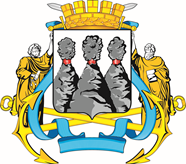 ГОРОДСКАЯ ДУМАПЕТРОПАВЛОВСК-КАМЧАТСКОГО ГОРОДСКОГО ОКРУГАГлаваПетропавловск-Камчатскогогородского округаК.В. Брызгин